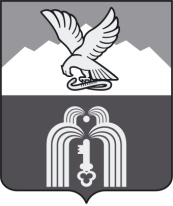 Российская ФедерацияР Е Ш Е Н И ЕДумы города ПятигорскаСтавропольского краяО внесении изменений в Положение о муниципальном учреждении «Управление культуры администрации города Пятигорска»В соответствии с Федеральным законом от 6 октября 2003 года № 131-ФЗ «Об общих принципах организации местного самоуправления в Российской Федерации», Уставом муниципального образования города-курорта Пятигорска, руководствуясь Постановлением администрации города Пятигорска от 19 мая 2016 года № 1617 «Об утверждении комплексного плана мероприятий по устранению недостатков и нарушений, выявленных рабочей группой по изучению положения дел и оказанию практической помощи органам местного самоуправления муниципального образования города-курорта Пятигорска Ставропольского края в решении вопросов местного значения, направленных на социально-экономическое развитие муниципального образования, и осуществлению контроля за исполнением переданных органам местного самоуправления муниципального образования города-курорта Пятигорска Ставропольского края отдельных государственных полномочий Ставропольского края за 2013-2015 годы»,Дума города ПятигорскаРЕШИЛА:1. Внести в Положение о муниципальном учреждении «Управление культуры администрации города Пятигорска», утвержденное решением Думы города Пятигорска от 27 октября 2011 года  № 78-9 ГД, изменения, дополнив Раздел 2 «Полномочия управления» пунктом 10.1. следующего содержания:«10.1. Осуществляет в порядке и пределах, определенных законодательством Российской Федерации, законодательством Ставропольского края, а также правовыми актами органов местного самоуправления города-курорта Пятигорска, полномочия по реализации мероприятий, направленных на поддержку и развитие языков и культуры, оказание содействия национально-культурному развитию народов Российской Федерации, проживающих на территории города, реализацию прав национальных меньшинств, обеспечение социальной и культурной адаптации мигрантов и реализации мероприятий в сфере межнациональных отношений на территории города Пятигорска.».2. Администрации города Пятигорска обеспечить государственную регистрацию внесенных изменений в установленном законом порядке.3. Контроль за исполнением настоящего решения возложить на администрацию города Пятигорска.4. Настоящее решение вступает в силу со дня его подписания.ПредседательДумы города Пятигорска                                                             Л.В. Похилько21 сентября 2017 г.№ 32 – 14 ГД